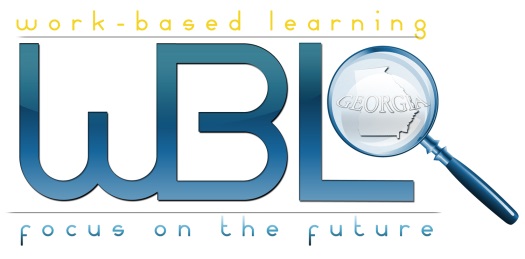 Name:  ______________________________		Employability Skills Area:  Appearance and Professional ImageAssignment Name:   Employee Appearance and ProfessionalismWatch the video found at this link: http://youtube.com/watch?v=raH9MfLYxKwWrite below at least a 150 word reflection of the most important parts of the video.  See rubric for guidelines for grading purposes.Reflection: